ESCOLA _________________________________DATA:_____/_____/_____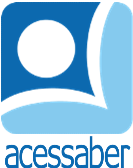 PROF:_______________________________________TURMA:___________NOME:________________________________________________________A NATUREZA DA VIDAOs animais são capazes de perceber o que se passa ao seu redor e reagir a diferentes estímulos. As plantas também reagem a estímulos, embora sua reação seja bem mais lenta que a dos animais. Cite exemplos, que exemplifiquem como ocorre o processo de reação e movimento:Nas plantas:R: __________________________________________________________________________________________________________________________________________________________________________________________________________Nos animais:R: __________________________________________________________________________________________________________________________________________________________________________________________________________Explique, com suas palavras, em que consiste cada processo do metabolismo abaixo:Anabolismo:R: ______________________________________________________________________________________________________________________________________________________________________________________________________________________________________________________________________________Catabolismo:R: ______________________________________________________________________________________________________________________________________________________________________________________________________________________________________________________________________________As células estão continuamente trocando seus átomos e moléculas componentes. A atividade intensa de montagem e desmontagem de substâncias das células requer energia, que a célula obtém pela degradação de certos tipos de moléculas orgânicas, genericamente chamadas de nutrientes orgânicos. Além de fornecer a energia necessária à manutenção da vida, esses nutrientes :R: __________________________________________________________________________________________________________________________________________________________________________________________________________________________________________________________________________________________________________________________________________________Embora a reação e estímulos e a movimentação ativa sejam características da maioria dos seres vivos, sobretudo dos animais, há formas de vida que não reagem a estímulos nem são capazes de se movimentar ativamente, essas formas de vida são:a) Algumas bactériasb) As célulasc) As moléculasd) Os vírusAlguns minerais e certos cristais crescem, organismos unicelulares também crescem, ou seja, todo ser vivo cresce, exceto:a) As moléculasb) Os vírusc) As bactériasd) Os seres intracelulares